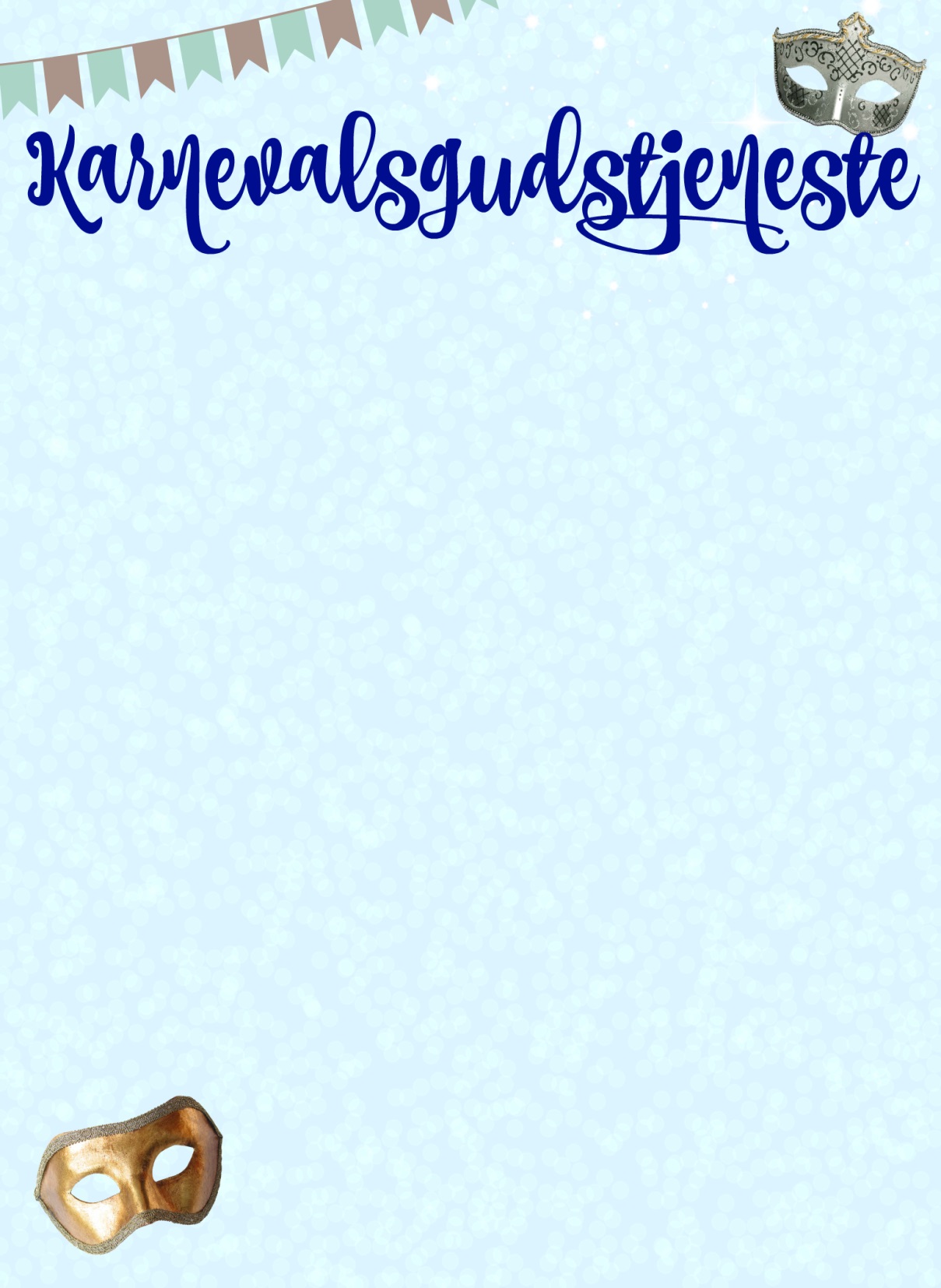 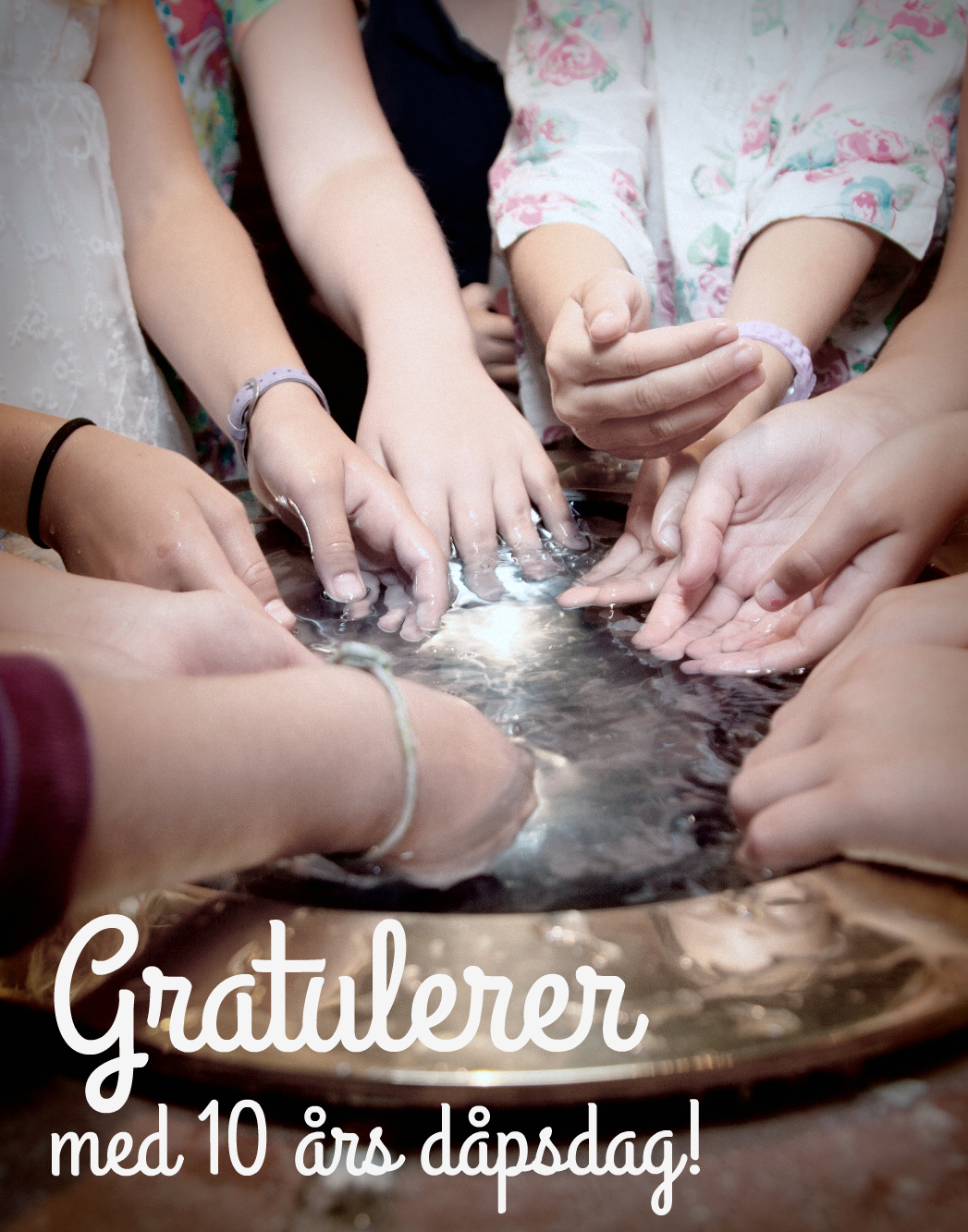 Kroer kirke, søndag 5. mars kl. 11.00Gratulerer med dåpsjubiléum ! I år, eller kanskje i starten av neste år, er det 10 år siden duble døpt. Vi ønsker å markere dette ved å invitere deg til Karnevalsgudstjeneste. Alle som har lyst, kan kle seg ut, og underveis i gudstjenesten vil du som er invitert, få et Nytestamente i gave fra menigheten.Vi ber deg om å møte kl. 10.00, én time før gudstjenesten starter. Etter gudstjenesten feirer vi med saft og kake i kirkestua !Vi ønsker også å invitere deg spesielt til Triangelklubbens møtetorsdag 2. mars (følg med på plakat på skolen) kl. 18.00-20.00. Da vil du også få vite litt mer om karnevalsgudstjenesten. Har du lyst å bli med? Gå inn på www.as.kirken.no og følg påmeldingslinken til «karnevalsgudstjeneste» eller epost til skmartinsen@gmail.com eller ring/sms til 9205-5159.Påmeldingsfrist: Fredag 24. februar.Håper vi sees!Vennlig hilsen    Kroer menighet